Хмельницька міська радаУправління адміністративних послуг Хмельницької міської радиМеханізм оскарження результату надання адміністративної послуги в порядку, передбаченому чинним законодавством.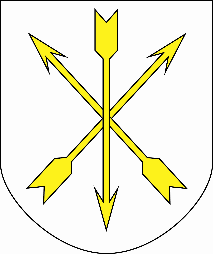 А-1-29-12ІНФОРМАЦІЙНА КАРТКАПрипинення опіки, піклування над дитиною1. Інформація про УАПУправління адміністративних послугХмельницької міської ради, м. Хмельницький, вул. Соборна, 16, Графік прийому: понеділок, вівторок, середа: з 09.00 до 17.00, четвер: з 09.00 до 20.00, п’ятниця: з 09.00 до 16.00, субота: з 08.00 до 15.00 (без перерви на обід)тел. 76-58-61, 70-27-91, 70-27-93, факс 70-27-71ел.пошта: cnap@khm.gov.uaсайт: cnap.khm.gov.ua2. Перелік документів, спосіб подання, умови отримання послуги:2.1. заява опікуна, піклувальника (додаток)Пакет документів подається адміністратору УАП.3. Платність (в разі платності — розмір, порядок внесення плати, р/р)Безоплатно4. Строк надання послуги30 календарних днів з дня подання суб’єктом звернення заяви та документів, необхідних для отримання послуги5. Результат надання послугиРішення  виконавчого комітету6. Способи отримання відповіді, результату послугиОсобисто, за нотаріально посвідченою довіреністю в управлінні адміністративних послуг або засобами поштового зв’язку7. Нормативні акти, що регламентують надання послуги7.1. ст. 250 Сімейного кодексу України7.2. ст. 76, 77  Цивільного кодексу України7.3. п. 50 постанови Кабінету Міністрів України від 24.09.2008 року № 866 "Питання діяльності органів опіки та піклування, пов'язаної із захистом прав дитини" 7.4. Закон України "Про адміністративні послуги".7.5. Рішення сесії Хмельницької міської ради від 17.04.2019 р. № 22 «Про внесення змін до рішення сесії міської ради від 20.09.2017 року № 37».